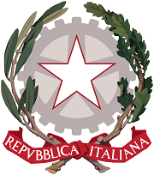 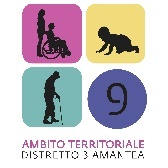 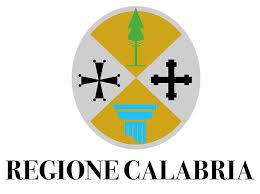 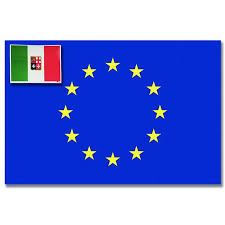 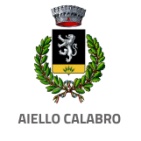 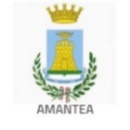 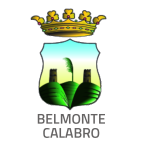 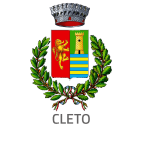 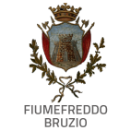 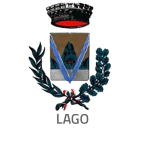 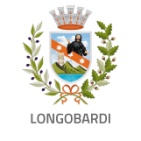 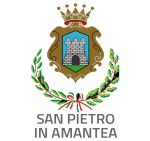 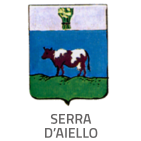 AMBITO TERRITORIALE SOCIALE N. 3 AMANTEASede Legale Amantea –Via Carlo Alberto dalla Chiesa - CAP  87032 – Tel.0982/4291Sede Operativa San Pietro in Amantea 87030 L.go Santa Maria delle GrazieSito web istituzionale: https://www.distrettosocialeamantea3.it  Pec: udp.ats3amantea@asmepec.it   e-mail: udp.ats3amantea@gmail.com “ALLEGATO A”All’ Ufficio di PianoAmbito Territoriale Sociale n. 3 AmanteaSede Operativa: San Pietro in Amantea 87030 L.go Santa Maria delle GraziePec: udp.ats3amantea@asmepec.it  DOMANDA DI ACCREDITAMENTO PER LA FORMAZIONE DI UN ALBO DISTRETTUALE DEI SOGGETTI DEL TERZO SETTORE PER L’ EROGAZIONE DI PRESTAZIONI SOCIO – ASSISTENZIALI A FAVORE DELLE PERSONE IN CONDIZIONE DI NON AUTOSUFFICIENZA E/O CON FRAGILITA’ SOCIALI.Il/la sottoscritto/a _______________________________________________________ nato/a a __________________________________________________________il _____________________ residente in ______________________________ Via ________________________________ n. _________ C.F. _____________________________________; CHIEDE DI PARTECIPARE ALLA PROCEDURA IN OGGETTOnella sua qualità di legale rappresentante dell’impresa (ragione sociale/denominazione) ________________________________________________________________________________ ________________________________________________________________________________; (eventualmente) giusta procura generale / speciale n. _____ del ____________________________ quale: [_] TITOLARE [_] PRESIDENTE della società [_] SOCIO con potere di rappresentanza [_] ___________________________________ Cod. Fiscale ______________________ partita IVA _____________________ Cod. attività _____________ con sede legale in __________________________ Via/P.zza ____________________________ n. _______ tel. _______________ fax ________________ PEC _________________________________________e-mail __________________________________A tal fine, sotto la propria personale responsabilità, consapevole che ai sensi:dell’articolo 76, comma 1, del D.P.R. n. 445/2000, le dichiarazioni mendaci, le falsità in atti, l’uso di atti falsi, nei casi previsti dalla legge, sono puniti ai sensi del Codice penale e delle leggi speciali in materia;dell’articolo 75 del D.P.R. n. 445/2000, il dichiarante e chi per esso decade dai benefici eventualmente conseguiti da provvedimenti emanati sulla base di dichiarazioni non veritiere;dell’articolo 71 del D.P.R. n. 445/2000, l’ente pubblico ha l’obbligo di effettuare idonei controlli, anche a campione, sulla veridicità di quanto dichiarato; D I C H I A R ADi avere letto e ben compreso tutte le clausole contenute nell’avviso pubblico di accreditamento cui si chiede di aderire, con particolare riguardo ai seguenti articoli: Art. 4 Definizione del servizioArt. 5 OperativitàArt. 6 Buono servizio/Voucher socialeart. 8 Procedura di erogazione buono servizio/voucher socialeart. 9 Requisiti per l’accreditamentoart. 10 Obblighi dei soggetti accreditatiart. 11 Corrispettivoart. 13 Selezioneart. 15 Sistema di qualità degli interventi e dei servizi  art. 16 Vigilanza e controlli Di accettare espressamente ed irrevocabilmente   tutto quanto previsto nell’Avviso Pubblico prot. n.______ del ________ avente ad oggetto “Avviso pubblico per l’accreditamento e la formazione di un albo distrettuale dei soggetti del terzo settore per l’erogazione di prestazioni socio - assistenziali a favore delle persone in condizione di non autosufficienza e/o con fragilità sociali”, con particolare riguardo agli articoli, con particolare riguardo alle norme elencate al punto1;che il soggetto proponente è in possesso dei requisiti per essere accreditato, individuati all’art. 9 del succitato Avviso pubblico, in particolare: (segnare con una X):Carta dei servizi (secondo le modalità indicate nell’Avviso pubblico);Esperienza documentata, svolta con buon esito per enti pubblici/soggetti privati, di almeno 24 mesi continuativi precedenti la domanda di accreditamento, relativa alla gestione di servizi di cura domiciliare alle persone anziane e/o alle persone con disabilità ovvero relativa alla gestione di attività di assistenza e cura alle persone anziane e/o alle persone con disabilità e/o di attività socioassistenziali e/o sociosanitarie a favore di persone anziane, persone con disabilità e/o con fragilità sociali;Assenza delle cause di esclusione previste dalla normativa in vigore per gli appalti pubblici (Codice dei contratti di cui al Decreto legislativo 18 aprile 2016, n. 50 e ss. mm. e ii. – art. 80) in quanto applicabili agli ETS promanazione del Codice del terzo settore;Capacità tecnica e professionale risultante da iscrizione nel registro della C.C.I.A.A. (o equivalente in base alla normativa comunitaria o della specifica regolamentazione dell’ETS) per attività/oggetto sociale inerente al servizio da eseguire, e se previsto per legge;Affidabilità economica finanziaria espresso mediante volume di affari annuo almeno pari a € 100.000,00 (IVA esclusa) nel biennio precedente alla data del presente avviso (2021/2022); Presenza di figure professionali adeguate e competenti con specifico titolo professionale in relazione ai servizi per i quali si chiede l’accreditamento;Iscrizione ai rispettivi albi e registri aventi valenza statale e/o regionale e provinciale;Assenza negli ultimi 24 mesi precedenti la domanda di accreditamento di interruzioni di servizi socioassistenziali in essere presso privati e/o Pubbliche Amministrazioni per inadempienze contrattuali a sé interamente imputabili;Assenza da parte del rappresentante legale dell'Organizzazione di condanna definitiva per reati gravi in danno allo Stato o della comunità che incidono sulla moralità professionale;Assenza, da parte del rappresentante legale dell'Organizzazione, di condanne penali per fatti imputabili all'esercizio di unità di offerta del sistema sanitario, sociosanitario e sociale;Assenza, da parte del legale rappresentante dell'Organizzazione, dell'applicazione della pena accessoria dell'interdizione da una professione o da un'arte e interdizione dagli uffici direttivi delle persone giuridiche e delle imprese;Assenza di cancellazione/radiazione dall'Albo dei soggetti accreditati per servizi di cui al presente Avviso, a seguito di accertata carenza dei requisiti, non previamente comunicati dal soggetto accreditato o per inadempienze contrattuali;Rispetto della legislazione comunitaria e nazionale in materia di libera concorrenza e assenza di sanzioni penali o amministrative per violazione di essa, o in corso relativi procedimenti di irrogazione;Posizione regolare in materia di tutela dell'ambiente e assenza di sanzioni penali o amministrative per violazione di essa, o in corso i relativi procedimenti di irrogazione; Assenza, nel biennio precedente, di cancellazione dall'albo dei fornitori di beni, lavori o servizi tenuto da una pubblica amministrazione;Assenza di qualsiasi causa legalmente ostativa o di incompatibilità anche di fatto o di conflitto di interessi, che rende illegittimo o inopportuno, rispetto all'interesse pubblico, I' affidamento dei servizi e delle prestazioni;Assenza di produzione di documentazioni o autocertificazioni false al fine di ottenere l'aggiudicazione dei servizi e delle prestazioni; Posizione regolare rispetto alla vigente normativa antimafia, ove applicabile;Posizione regolare in materia di assistenza e previdenza sociale (DURC) e assenza di sanzioni penali o amministrative per violazione di essa, o in corso i relativi procedimenti di irrogazione;Posizione regolare in materia di salubrità e sicurezza sul lavoro e assenza di sanzioni penali o amministrative per violazione del D. Lgs del 9 aprile 2008 n. 81, e norme collegate, o in corso relative pendenze;Possesso di un'adeguata professionalità in materia di servizi di cura, con disponibilità di figure professionali con preparazione specifica ed esperienza in materia di formazione, educazione e assistenza, come specificato al Capitolo 5 - servizi domiciliari, territoriali e di prossimità dell’Allegato al Regolamento Regionale n. 22 del 25.10.2019 che a sua volta costituisce l’Allegato A della D.G.R. 503 del 25.10.2019;Possesso di una struttura aziendale idonea sotto il profilo organizzativo, finanziario e tecnologico nell'effettuazione dei servizi e delle prestazioni richieste;Possesso di una sede legale preferibilmente in uno dei comuni dell’Ambito e una sede operativa, anche provvisoria, in uno dei comuni dell’Ambito Territoriale adeguata e funzionale, tale da consentire una congrua organizzazione dei servizi. La sede legale o in sostituzione operativa è da intendersi come sede dotata di almeno uno spazio segreteria e uno spazio dedicato e adeguatamente riservato per l’accoglienza e l’ascolto dell’utente e/o i suoi familiari. Inoltre, deve garantire in loco la presenza di figure professionali preposte al presidio e al coordinamento delle attività, nonché ai compiti di segretariato sociale, quest’ultimo per non meno di 6 ore a settimana di cui almeno la metà di pomeriggio.di non trovarsi in alcuna delle cause di esclusione di cui all’art.80 D.lgs. 50/2016; che l’impresa è iscritta nel registro delle imprese della Camera di Commercio di ___________________, per la seguente attività: __________________________________; che nei confronti dei soggetti sopra indicati non sussiste alcuna causa di esclusione di cui all’art. 80 D.lgs. 50/2016; che i servizi per i quali intende accreditarsi sono i seguenti (anche tutti se si possiedono i requisiti previsti dall’avviso):Servizi di assistenza domiciliare: (indicare con una x)interventi resi da operatori sociosanitari (OSS); assistenti familiari; educatori professionali (è escluso l’intervento di natura professionale sanitaria);Altri servizi professionali domiciliari: (indicare con una x)interventi resi da psicologi come supporto alla famiglia;altro: ____________________________________________________ (specificare)Servizio di trasferimento assistito accompagnamento, trasporto o trasferimento assistito per specifiche e particolari necessità (es. visite mediche) articolato in :(indicare con una x)trasporto collettivo/individuale senza assistenza; trasporto collettivo/individuale con assistenza, trasporto collettivo/individuale con assistenza carrozzato; trasporto barellato;Percorsi di integrazione scolastica: servizi di assistenza specialistica ad personam in favore di studenti con disabilità volti a favorire l’autonomia e la comunicazione, così come identificati dall’ articolo 13, comma 3 della Legge 104/92.Si allega:Copia dello Statuto e/o atto costitutivo con evidenziato lo scopo sociale;Elenco del personale operante presso il servizio con relativa qualifica professionale e la tipologia di rapporto contrattuale in essere;Organigramma e funzionigramma dell’Ente con indicazione del coordinatore del servizio e titolo di studio;Carta dei servizi in uso con il contenuto visto;Quant’altro richiesto dal modello di domanda e secondo le indicazioni ivi contenute;Fotocopia, non autenticata, di un documento d’identità del Legale Rappresentante sottoscrittore, in corso di validità;Documenti ritenuti idonei a dimostrare il possesso dei requisiti di accreditamento.Data e luogo ________________________ 						FIRMA E TIMBRO DEL LEGALE RAPPRESENTANTE                                                                                     	 		_______________________________________Tipo di servizio realizzatoAnno di realizzazioneEnte